هوالابهی - ای مدهوش صهبای الهی و پر جوش در آتش محبّت…حضرت عبدالبهاءاصلی فارسی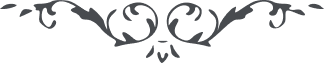 ٨٤ هوالابهی ای مدهوش صهبای الهی و پر جوش در آتش محبّت ربّانی در شب و روز آنی    نميگذرد مگر آن که در خاطر مشتاقان گذری و به ياد ياران‌ آئی با وجود    اين چگونه گمان کنی که محرومی  و مهجور و منسيّ و متروک و حال ‌آنکه    مخصوص آن جناب ورقه ای ارسال شد همچو مدان که آنی فراموش شوی و يا    دقيقه‌ای از فکر بروی هميشه مذکور بوده و هستی و در مجامع قلوب حاضر و    موجود بوده وخواهی بود. اين روابط معنويّه حبل متين‌الهی ‌است وهن و فتور    و سستی و قصوری درآن ممکن نه. به يقين مبين بدان که احبّای با وفای حقّ    در اين محضر  ذکرشان  چون شمع  ساطع است  و يادشان  چون  شمس لامع. از فضل‌ اعظم جمال قدم‌ اميدواريم که روابط قلبيّهٔ  ‌ايشان يوماً فيوماً شديدتر    گردد و انجذابات روحيّه شان عظيمتر شود از مواهب اين قرن مبارک مطلع    عنايات حضرت احديّت گردند و از الطاف عظيمهٔ  ايّام مشرق کواکب  افق    رحمانيّت  شوند. کور عظيم است و صاحب  کور جمال مبين  سمايش  شريعت    تقديس  است و فائض  بر مزرعهٔ  هر عزيز و خسيس  و شمسش  حقيقت  ذات    الوهيّت است که جميع  مظاهرش  در سائر اکوار به مقام  عبوديّت بودند    ارضش ارض حقائق کلّيّهٔ  مستفيضهٔ  از اشعّهٔ  ساطعهٔ  از نيّر اعظم است و بحرش    محيط اکبر است  حدائقش  جنان  فردوس است و شقائقش  معطّر به  نفحات    قدس  چشمه اش عين تسنيم است  و کوثرش ماء معين فيه  شفاء للشّاربين    اثمارش ما لا رأت عين  و لا سمعت اذن و لا خطر علی قلب بشر و نغماتش    الحان طيور بقا است و اصواتش ترنّمات حمامهٔ وفا نغمه‌اش حقائق و معانی    است و رنّه اش بدايع آيات رحمانی  بحرش  عذب فرات است نهرش زلال آب    حيات قطره اش  چون دريا در جوش و خروش است و ذرّه اش  چون   آفتاب    مشهور و معروف. مقصد از اين اذکار آن که ما منتظريم که ‌انشاء الله مؤيّد به    خدمت امر الله گردی و موفّق بر اعلاء کلمة‌ الله  در اين صورت   چگونه    فراموش شوی ‌استغفر الله عن ذلک مطمئن به عنايت باش و البهآء عليک. ع ع 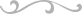 